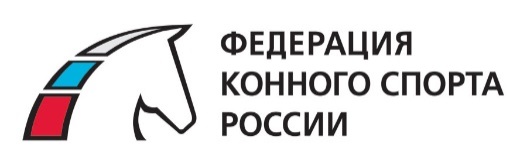 ПОЛОЖЕНИЕ О СОРЕВНОВАНИЯХ ПО КОНКУРУКУБОК НИЖЕГОРОДСКОЙ ОБЛАСТИКУБОК КСК «ПАССАЖ» ФИНАЛ ОБЩАЯ ИНФОРМАЦИЯОБЩИЕ УСЛОВИЯСоревнования проводятся в соответствии сПравилами вида «Конный спорт» утв. Приказом от Минспорттуризма России №818 от 27.07.2011 г., в редакции приказа Минспорта России №500 от 08.06.2017 г.Общим регламентом FEI, 23-е изд., с изм. на 01.01.2018 г.Ветеринарным Регламентом ФКСР, утв. 14.12.2011 г., действ. с 01.01.2012 г.Ветеринарным регламентом FEI, 14-е изд., действ. с 01.01.2018г.Правилами соревнований FEI по конкуру, 26-е изд., действ. с 01.01.2018 г.Действующим Регламентом ФКСР по конному спортуПравилами FEI по антидопинговому контролю и медикаментозному лечению лошадей (2-е изд., с изм. на 01.01.2018)Всеми действующими поправками к указанным выше документам, принятыми в установленном порядке и опубликованными ФКСР.Настоящим положениемОРГАНИЗАТОРЫФедерация конного спорта РоссииМинистерство спорта Нижегородской областиФедерация конного спорта Нижегородской области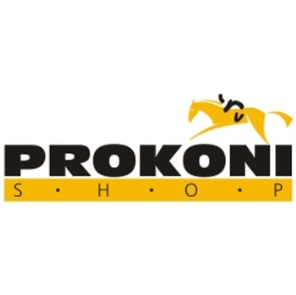 Конноспортивный клуб «Пассаж»СДЮСШОР по современному пятиборью и конному спортуМагазин товаров для конного спорта Prokoni ShopОргкомитет:Ответственность за организацию соревнований несет Оргкомитет, ответственность за проведение соревнований несет Главная судейская коллегия. Оргкомитет и Главная судейская коллегия оставляют за собой право вносить изменения в программу соревнований в случае непредвиденных обстоятельств. Федерация конного спорта России не несет ответственности по вопросам финансовых обязательств Оргкомитета.ГЛАВНАЯ СУДЕЙСКАЯ КОЛЛЕГИЯ И ОФИЦИАЛЬНЫЕ ЛИЦАТЕХНИЧЕСКИЕ УСЛОВИЯПРИГЛАШЕНИЯ И ДОПУСКДОПУСК К УЧАСТИЮ В СОРЕВНОВАНИЯХ:* Всадники, не достигшие 16 лет, не могут принимать участие в соревнованиях на лошадях, моложе 6-ти лет.	Участие одной лошади под двумя всадниками в одном маршруте допускается в маршрутах с высотой препятствий до 100 см включительно, кроме лошадей 5 лет, для которых участие под двумя всадниками в одном маршруте не допускается.	Лошадь может стартовать не более двух раз в день, однако, по усмотрению Главного судьи, может быть разрешен третий старт лошади в случае, если лошадь выступает в маршрутах с высотой препятствий не выше 100 см, кроме лошадей 5 лет, которые не могут стартовать более 2 раз в день.	Лошади 5 лет не могут стартовать в маршрутах с высотой препятствий более 110 см.	Спортивные пары, принимающие участие в зачетах по детям допускаются участию в открытом классе в других маршрутах. ЗАЯВКИ	Предварительные заявки подаются по установленной форме до 14.11.2018 до 18:00 e-mail: mshapkova@gmail.com и по телефону: +7(910)392-95-87 (Щапкова Марина Юрьевна).	Обо всех изменениях в заявках на участие просьба сообщить по e-mail: mshapkova@gmail.com или по телефону: +7(910)392-95-87 (Щапкова Марина Юрьевна)	Окончательные заявки – на мандатной комиссии.! Участники, не подавшие предварительную заявку в установленные сроки, для допуска к участию в соревнованиях оплачивают двойной стартовый взнос.УЧАСТИЕ	К участию в соревнованиях допускаются спортсмены, имеющие действующую регистрацию ФКСР.	На мандатную комиссию должны быть предоставлены следующие документы:– 	документ, подтверждающий регистрацию ФКСР на 2018 год;–	документ, подтверждающий оплату взноса за участие в соревнованиях ФКСНО на 2018 год;– 	заявка по форме;– 	паспорт(а) спортивной лошади ФКСР;– 	документ, подтверждающий уровень технической подготовленности спортсмена 	(зачетная 	книжка, удостоверение о спортивном разряде/звании);– 	действующий медицинский допуск спортивного диспансера или разовая медицинская 	справка 	на участие в соревнованиях;– 	для спортсменов, которым на день проведения соревнования не исполнилось 18 лет, 	требуется нотариально заверенные доверенность (заявление) тренеру от родителей или 	законного опекуна на право действовать от их имени и разрешение 	на участие в 	соревнованиях по конному спорту;– 	для детей, а также для юношей, в случае их участия в соревнованиях более старшей 	возрастной категории – заявление тренера о технической готовности спортсмена и 	заверенные нотариально или написанные в присутствии Главного судьи/Главного 	секретаря соревнований заявления от родителей об их согласии;– 	действующий страховой полис или уведомление ФКСР об оформлении страховки через 	ФКСР.Ветеринарному врачу соревнований при въезде на территорию проведения соревнований предоставляется ветеринарное свидетельство (сертификат).Всадники, не достигшие 16 лет, не могут принимать участие в соревнованиях на лошадях, моложе 6-ти лет.Для всех категорий всадников обязательно ношение защитного шлема во время тренировки, разминки и выступления.ВЕТЕРИНАРНЫЕ АСПЕКТЫСостояние здоровья лошадей должно быть подтверждено ветеринарным свидетельством установленного образца. Обязательно наличие серологических исследований и профилактических прививок в соответствии с эпизоотической обстановкой в регионе.Ветеринарный осмотр лошадей проводится по прибытию и на разминке, ветеринарное свидетельство предоставляется врачу соревнований Гонину Евгению Юрьевичу.ЖЕРЕБЪЕВКА УЧАСТНИКОВЖеребьевка участников проводится 17.11.2018 в 11:00ПРОГРАММА СОРЕВНОВАНИЙ* Победителем становится всадник, максимально приблизившийся к контрольной норме времени и набравший наименьшее количество штрафных очков.Организационный комитет оставляет за собой право изменять время начала соревнований, а также изменять порядок езд с информированием об этом всех заинтересованных лиц!!!! Оргкомитет оставляет за собой право расширить программу соревнований соревнованиями «открытого класса» (маршруты с гандикапом, кроме маршрутов 2А, 6А). Результаты соревнований «Открытого класса» не могут быть основанием для присвоения или подтверждения спортивных разрядов, не учитываются в результатах официальных соревнований, но являются квалификационными к соревнованиям следующего технического уровня сложности. ОПРЕДЕЛЕНИЕ ПОБЕДИТЕЛЕЙ И ПРИЗЕРОВ	Победитель и призеры определяются в каждом зачете согласно статье проведения маршрута. 	Финал Кубка КСК «Пассаж» по конкуру является завершающим соревнованием многоэтапного турнира в 2018 году. Абсолютный победитель Кубка КСК «Пассаж» определится в зачете дети и в общем зачете по наименьшей сумме занятых мест в двух из трех этапов Кубка КСК «Пассаж», проходящих в течение 2018 года, включая финал. Для участия в розыгрыше абсолютного первенства необходимо выступить как минимум на одном из двух этапов и обязательно в финале. Если пара принимает участие во всех трех этапах, включая финал, то в расчет берутся два наилучших результата. Абсолютный победитель Кубка КСК «Пассаж» 2018 по детям определится по итогам маршрута 80 см, в общем зачете – по итогам маршрута 100 см.  НАГРАЖДЕНИЕ	Во всех зачетах награждается три призовых места.	Победители и призеры Кубка Нижегородской области по конкуру награждаются медалями, дипломами соответствующих степеней, ценными призами и подарками от партнеров, их лошади награждаются розетками.	Победители и призеры финала Кубка КСК «Пассаж» по конкуру награждаются медалями, дипломами соответствующих степеней, ценными призами и подарками от партнеров, их лошади награждаются розетками.	Победитель шоу-маршрута награждается ценным призом, равным сумме стартовых взносов на данный маршрут. 	Абсолютные победители Кубка КСК «Пассаж» по конкуру 2018 награждаются специальными призами, медалями, дипломами соответствующих степеней, их лошади награждаются розетками.	Организаторы соревнований оставляют за собой право учреждать дополнительные призы и подарки.	Церемония награждения победителей и призеров будет проводиться в пешем строю (время будет объявлено дополнительно). Организаторы оставляют за собой право вносить изменения.РАЗМЕЩЕНИЕ1.Участники: - «Гостиница Нижегородская»: ул. Кузнечихинская, 73 Тел. +7 (831) 417-11-61 - Гостиница «12 месяцев»: ул. Цимлянская, 5 Тел. +7 (831) 423-43-24, http://12mes-otel.ru- Гостиница «Очаг»: ул. Родионова, 197 к.3Тел. +7 (831) 469-03-43Бронирование гостиницы участники осуществляют самостоятельно. 2.Лошади Денники с первоначальной подстилкой предоставляются по 1000 руб./сутки без кормовВ случае заезда после 12:00 и выезда до 12:00 взимается плата за полдня (500 рублей).Корма: сено – 12р./кг, овес – 15р./кгВ стоимость постоя входит использование манежа (1 час в день).Денники под амуницию предоставляются на условиях 500 руб./сутки.Размещение производится по предварительным заявкам по тел. +7(910)795-51-88 Кузмин Владимир Порфирьевич, а также указывается в предварительной заявке на соревнование.Стоимость 1 часа занятия в манеже (для тех, чьи лошади не стоят в КСК «Пассаж»): 800 руб.3. Приезд:Время и дата приезда всадников, прибытия лошадей должны быть поданы в Оргкомитет заранее.По желанию спортсмена и договоренности с Оргкомитетом возможно более ранний заезд и поздний отъезд. О более раннем приезде спортсменов и лошадей необходимо сообщить в Оргкомитет.ФИНАНСОВЫЕ УСЛОВИЯСтартовые взносы за каждый старт (оплачиваются 03.03.2018г. на мандатной комиссии):Все категории участников: 1 000 рублейШоу-маршрут: 500 рублей!!! При отказе спортсмена от участия в соревнованиях стартовый взнос возврату не подлежит!Организация и проведение соревнований, аренда спортсооружения, оплата ценных призов, реклама, оплата проезда, проживания и работы судей и обслуживающего персонала, оплата наградной атрибутики осуществляются за счет средств Оргкомитета и спонсоров. 	Командирование спортсменов, водителей, тренеров, коноводов, представителей спортсменов, доставка, размещение и кормление лошадей, оплата ветеринарных услуг осуществляется за счет командирующих организаций или заинтересованных лиц.Оргкомитет обеспечивает техническое обслуживание соревнований, оказание первой медицинской или ветеринарной помощи во время соревнований.СТРАХОВАНИЕ	Ответственность Организаторов перед участниками и третьими лицами – в соответствии с Федеральным Законом «О физической культуре и спорте в Российской Федерации» от 23 ноября  2007 года.	Настоятельно рекомендуется каждому участнику соревнований и владельцу лошади иметь во время соревнований при себе действующий страховой полис о договоре страхования гражданской ответственности.Данное положение является официальным приглашением на соревнования.Подача заявки на соревнования означает согласие со всеми условиями положения.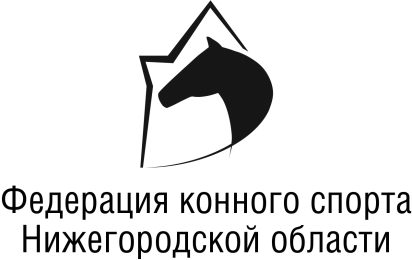 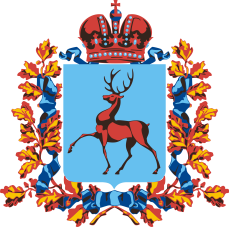 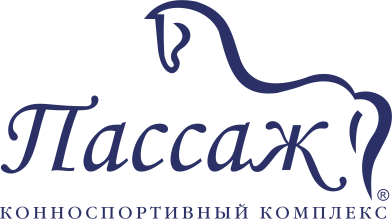 «УТВЕРЖДЕНО»Президент Федерации конного спорта Нижегородской области_________________В.Н. Лунин«___»_____________2018г.«СОГЛАСОВАНО»Министр спорта Нижегородской области _______________С.Ю. Панов «___»___________2018г.«УТВЕРЖДЕНО»Директор ООО КСК «Пассаж»______________ А.Г. Балыкин«___»___________2018г.СТАТУС СОРЕВНОВАНИЙ:региональныеКВАЛИФИКАЦИОННЫЕ Квыполнению нормативов до 2 взрослого разряда включительноКАТЕГОРИЯ СОРЕВНОВАНИЙ:личныеДАТА ПРОВЕДЕНИЯ:17-18 ноября 2018 годаМЕСТО ПРОВЕДЕНИЯ:конноспортивный комплекс «Пассаж»Регистрационные данныев ФГИС "Меркурий"RUномер 1803531ООО КСК «Пассаж»603093, г.Нижний Новгород, ул.Овражная, 62Члены Оргкомитета турнираКузмин Владимир Порфирьевич – размещение лошадейтелефон: +7(910)795-51-88Члены Оргкомитета турнираОкунева Ольга Николаевна – финансовые вопросытелефон: +7(831)410-13-13Члены Оргкомитета турнираХохлачева Марина Владимировна – организационные вопросытелефон: +7(915)943-03-01Члены Оргкомитета турнираЩапкова Марина Юрьевна – прием заявоктелефон: +7(910)392-95-87 mshapkova@gmail.com Директор турнираБалыкина Ольга Анатольевнателефон: +7(915)-946-87-09ФИОКатегорияРегионГлавный судья Куриченкова Ю.М.ВКМосковская областьГлавный секретарьСоколова Е.С.1КНижегородская обл.Судьи-члены ГСКЕлшанская Т.В.1КУдмуртская Респ.Седакова Н.А.1КМосковкая обл.Щапкова М.Ю.2КНижегородская обл.Шеф-стюардХохлачева М.В.1КНижегородская обл.Технический делегатЕлшанская Т.В.1КУдмуртская Респ.Курс-ДизайнерКолбина Е.В.2К, МК1*Кировская областьВетеринарный врачГонин Е.Ю.Нижегородская обл.Соревнования проводятсяв манежеТип грунта:еврогрунтРазмеры боевого поля:20×60 мРазмеры разминочного поля:20×40 мКатегории приглашенных участников:взрослые всадники/взрослые всадники на молодых лошадях/дети/любителиКоличество лошадей на одного всадника:не ограничено (личный зачет)1 лошадь (командный зачет)Количество приглашенных всадников из одного региона (Нижегородская область):не ограниченноКоличество регионов, приглашённых к участиюне ограниченноСоревнованиеУсловия допускаГруппа «В»Мужчины и женщины 16 лет и старше, имеющие не ниже 2 спортивного разряда, на лошадях 6 лет и старшеГруппа «С»Мужчины и женщины 16 лет и старше на лошадях 7-ми, 6-ти, 5-ти, 4-х летГруппа «D»Мужчины и женщины 16 лет и старше, имеющие не выше 2 спортивного разряда и не выступавшие в текущем и 2-х предшествующих годах в соревнованиях группы «А» и «В»,  на лошадях 6 лет и старшеМальчики и девочки12-14 лет (2004-2006 г.р.) на лошадях 6 лет и старшеОткрытый классВсе категории участников на лошадях 4* лет и старшеДатаВремяПрограмма соревнований17 ноября (суббота)09:00Мандатная комиссия17 ноября (суббота)11:00Жеребьевка участников17 ноября (суббота)12:00Маршрут №1 – 60 см «Приближенный к норме времени», таб. «B»*- открытый класс Кубок КСК «Пассаж»17 ноября (суббота)ХХ:ХХМаршрут № 2А– 85-100 см в две фазы, ст. 16.16.5.6, табл. В - группа «C» (5-6-7 лет) – 85-95-100 см Кубок Нижегородской области17 ноября (суббота)ХХ:ХХМаршрут № 2– 80-90 см в две фазы, ст. 16.16.5.6, табл. В - зачет для детей – 80 см Квалификация к абсолютному первенству Кубка КСК «Пассаж», зачет дети- открытый класс Кубок КСК «Пассаж»17 ноября (суббота)ХХ:ХХМаршрут № 3 – 100-110 см на чистоту и резвость, ст. 9.8.2.1, табл. В - группа «D» – 100 см Кубок Нижегородской области- группа «B»  – 110 см Кубок Нижегородской области17 ноября (суббота)ХХ:ХХМаршрут № 4 – 90 см – шоу-маршрут- открытый класс18 ноября (воскресенье)10:00Маршрут №5 – 80 см  «По возрастающей сложности с Джокером», таб. «B», ст.16.11.5- открытый класс Кубок КСК «Пассаж»18 ноября (воскресенье)ХХ:ХХМаршрут № 6А – 90-105 см с перепрыжкой, ст.9.8.2.2, 13.1.2, табл. В - группа «C» (5-6-7 лет) – 90-100-105 см Кубок Нижегородской области18 ноября (воскресенье)ХХ:ХХМаршрут № 6 – 90-100 см с перепрыжкой, ст.9.8.2.2, 13.1.3, табл. А- зачет для детей – 90 см Кубок КСК «Пассаж»- открытый класс – 100 см Квалификация к абсолютному первенству Кубка КСК «Пассаж», общий зачет18 ноября (воскресенье)ХХ:ХХМаршрут № 7 – 110-120 см с перепрыжкой, ст.9.8.2.2, 13.1.2, табл. А - группа «D» – 110 см Кубок Нижегородской области- группа «B» - 120 см Кубок Нижегородской области«СОГЛАСОВАНО»____________________   Председатель Комитета ФКСРпо конкуру«___» ____________ 201_г.«СОГЛАСОВАНО»______________________   Председатель Судейского Комитета ФКСР«___» ____________ 201_г.